Inscription Stage International Genkotsu-Emac 18-19/04/2015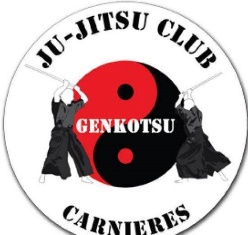 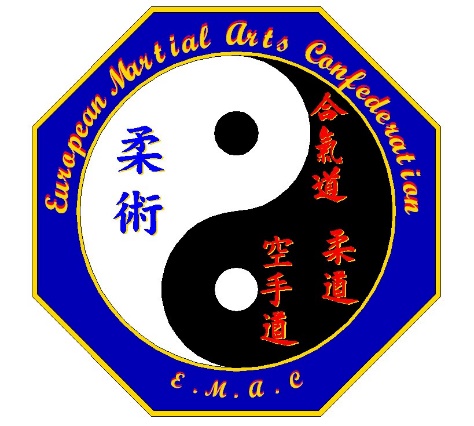                                           Nom Club :………………………………………….                                                Adresse :……………………………………………..               	                                       ……………………………….................................                                        Sensei :………………………………………………                                        Adresse e-mail :………………………………………………Veillez renvoyez le document d’inscription à Steve Clara avant le 31/03/2015 à l’adresse e-mail suivante : " clara5335@hotmail.com "Veillez verser le montant sur le comte CCP : BE33751205097446 ou payez sur place StageSamediStageSamediStageDimancheStageDimancheStage2 joursStage2 joursNOMPRENOMAdultesEnfantsAdultesEnfantsAdultesEnfants1234567891011121314151617181920Stage Adultes (1 jour)15 euros * ............=………… Stage Adultes (2 jours)25 euros * ………… =…………Stage Enfants (1 jour)12 euros * ………… =…………Stage Enfants (2 jours)20 euros * ………… =…………Total  = ……………………….